TITLE OF PAPER – IF MORE THAN ONE LINE,USE INVERTED PYRAMID FORM_______________________A thesis or dissertationPresented toThe College of Graduate and Professional StudiesDepartment of Your Department NameIndiana State UniversityTerre Haute, Indiana______________________In Partial Fulfillmentof the Requirements for the DegreeYour Degree Name_______________________byYour NameGradMonth Year Your Name YearKeywords: add five keywords here that you would use in a Web search to find this documentCOMMITTEE MEMBERSCommittee Chair: Name, Degree	Committee chair title (faculty rank) of Department	Committee member institutionCommittee Member: Name, Degree	Committee member title (faculty rank) of Department	Committee member institutionCommittee Member: Name, Degree	Committee member title (faculty rank) of Department	Committee member institutionCommittee Member: Name, Degree	Committee member title (faculty rank) of Department	Committee member institutionCommittee Member: Name, Degree	Committee member title (faculty rank) of Department	Committee member institutionABSTRACTText text text text text text text text text text text text text text text text text text text text text text text text text text text text text text text text text text text text text text text text text text text text text text text text text.PREFACEText text text text text text text text text text text text text text text text text text text text text text text text text text text text text text text text text text text text text text text text text text text text text text text text text.ACKNOWLEDGMENTSText text text text text text text text text text text text text text text text text text text text text text text text text text text text text text text text text text text text text text text text text text text text text text text text text.TABLE OF CONTENTSCOMMITTEE MEMBERS	iiABSTRACT	iiiPREFACE	iiiACKNOWLEDGMENTS	iiiLIST OF TABLES	iiiLIST OF FIGURES	iiiTITLE FOR CHAPTER 1	3Heading Level 2	3TITLE FOR CHAPTER 2	3Heading Level 2	3TITLE FOR CHAPTER 3	3Heading Level 2	3REFERENCES	3APPENDIX A: TITLE OF APPENDIX A	3APPENDIX B: TITLE OF APPENDIX B	3LIST OF TABLESTable 1 Caption for Table 1.	3Table 2 Caption for Table 2.	3LIST OF FIGURESFigure 1. Caption for Figure 1.	3Figure 2. Caption for Figure 2.	3CHAPTER 1TITLE FOR CHAPTER 1Text text text text text text text text text text text text text text text text text text text text text text text text text text text text text text text text text text text text text text text text text text text text text text text text text text text text text text text text text text text text text text text text text text text text text text.Heading Level 2Text text text text text text text text text text text text text text text text text text text text text text text text text text text text text text text text text text text text text text text text text text text text text text text text text text text text text text text text text text text text text text text text text text text text text text.Heading Level 3Text text text text text text text text text text text text text text text text text text text text text text text text text text text text text text text text text text text text text text text text text text text text text text text text text text text text text text text text text text text text text text text text text text text text text text.CHAPTER 2TITLE FOR CHAPTER 2Text text text text text text text text text text text text text text text text text text text text text text text text text text text text text text text text text text text text text text text text text text text text text text text text text text.Table 
Caption for Table 1.Heading Level 2Text text text text text text text text text text text text text text text text text text text text text text text text text text text text text text text text text text text text text text text text text text text text text text text text text text.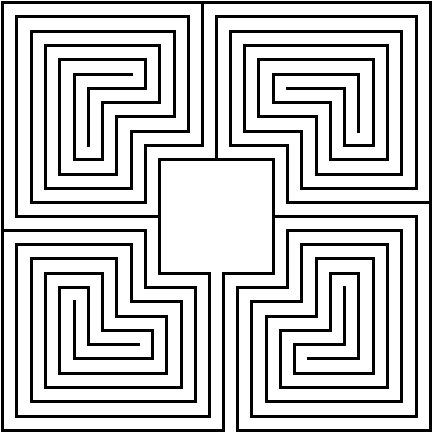 Figure . Caption for Figure 1.Heading Level 3Text text text text text text text text text text text text text text text text text text text text text text text text text text text text text text.CHAPTER 3TITLE FOR CHAPTER 3Text text text text text text text text text text text text text text text text text text text text text text text text text text text text text text text text text text text text text text text text text text text text text text text text text text text text text text text text text text t text text text text text text text text text text text text text text text text text text text text ext text text text text text text text text text text text.Heading Level 2Text text text text text text text text text text text text text text text text text text text text text text text text text text text text text text text text text text text text text text text text text text text text text text text text text text text text text text text text text text text text text text text text text text text text text text text text text text text text text text text text text text text text text text text text text text.Heading Level 3Text text text text text text text text text text text text text text text text text text text text text text text text text text text text text text text text text text text text text text text text text text text text text text text text text text text text text text text text text text text text text text text text text text text text text text text text text text text text text text text text text text text text text text text text text text.Table  Caption for Table 2.Note: n = 27Figure . Caption for Figure 2.REFERENCESReference formatting will vary by style chosen.APPENDIX A: TITLE OF APPENDIX AText text text text text text text text text text text text text text text text text text text text text text text text text text text text text text text text text text text text text text text text text text text text text text text text text text text text text text text text.APPENDIX B: TITLE OF APPENDIX BText text text text text text text text text text text text text text text text text text text text text text text text text text text text text text text text text text text text text text text text text text text text text text text text text text text text text text text text.About this templateWriting a thesis or dissertation is a difficult experience without having to worry excessively about formatting. This template provides the basic front matter for a thesis or dissertation as well as a general format for the body and appendices. This template meets the minimum formatting standards for the College of Graduate and Professional Studies at Indiana State University.Please be aware that each department has formatting style requirements, such as APA or MLA, which must be followed accurately and consistently. The formatting of headings in this document are simply for the sake of example and are not intended to indicate requirements for the College of Graduate and Professional Studies. All headings and captions should be checked and modified according to the style guide you are using. The final responsibility belongs to the student, under the guidance of the committee, to ensure that the document conforms to the proper formatting style in detail as required by the department.Replace any material highlighted in yellow with the appropriate information. The highlighted material was shown here as a placeholder. The text not highlighted on the title page should be used as is. HeaderHeaderTextText text text text text text text text text text text text text text text text text text text text text text text text text text text text text text text text text text text text .TextText text text text text text text text text text text text text text text text text text text text text text text text text texttext text text text text text text text text text text .TextText text text text text text text text text text text text text text text text text text text text text text text text text text text text text text text text text text text text text .VariablePretestPosttestSubscale A	M2.662.74	SD.19.16